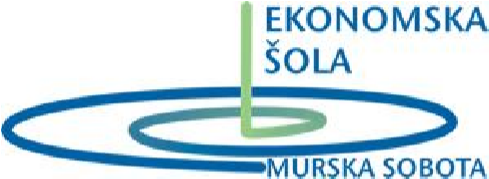 Srednja šola in gimnazija 	 	Bodi drugačen, bodi boljši! VLOGA ZA DODELITEV STATUSA 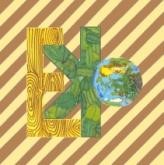 Na podlagi dokazil, ki jih prilagam vlogi, prosim za odobritev statusa dijaka/dijakinje, ki: se vzporedno izobražuje v več šolah oz. po več izobraževalnih programih, aktivno sodeluje v kulturnih dejavnostih; se pripravlja na državna ali mednarodna tekmovanja v znanju; pripravlja raziskovalno nalogo; je aktiven športnik – tekmovalec, je zadolžen za posebne naloge na šoli (v nadaljevanju »status aktivnega dijaka«).   	 	 	 	 	 	 	 	 	 	 	(ustrezno obkrožite) Dijak/dijakinja _____________________, iz ______ razreda, naprošam za navedeni status v šolskem letu 2022/2023. UTEMELJITEV: (V utemeljitvi napiši, kolikokrat tedensko se udeležuješ dejavnosti, koliko ur, na kateri ravni zahtevnosti tekmuješ, nekaj zadnjih najboljših rezultatov. Raziskovalec napiše naslov naloge, kratek oris dela, čas aktivnega dela naloge, kdo je mentor. Napiši predvidene izostanke od pouka in priloži urnik pouka in tekmovanj.) Mnenje in podpis staršev: Mnenje in podpis razrednika: 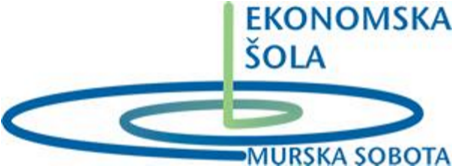 Srednja šola in gimnazija 	 	Bodi drugačen, bodi boljši! Potrebna dokazila Športniki/športnice priložite potrdilo o članstvu v klubu ali društvu, potrdilo o registraciji pri nacionalni panožni športni zvezi, potrdilo o statusu tekmovalca/tekmovalke ali dodelitvi statusa vrhunskega športnika, mnenje mentorjev ali trenerjev, urnik treningov in tekmovanj, listino o dodelitvi naziva vrhunski/a športnik/ca. Za vzporedno izobraževanje prošnji obvezno priložite potrdilo o vpisu v drugo šolo. Tekmovalci iz znanja priložite potrdilo mentorja in institucije o pripravljanju in sodelovanju v uradnem tekmovanju iz znanja. Mladi raziskovalci priložite mnenje mentorja. Kulturniki/kulturnice priložite potrdilo kulturne organizacije ali društva ali šole z dokazili o sodelovanju. Prošnjo z dokazili oddajte v tajništvu šole. Status velja po podpisu pogodbe. Seznanjen/a sem s Pravilnikom o podeljevanju statusov in o pravicah in dolžnostih dijakov/inj s posebnim statusom. Podatke dajem v namen pridobitve statusa. Datum:  	 	 	 	 	 	 	 	 	  Podpis dijaka/inje: __________________   	 	 	 	 	 	            _______________________ 